Familienieuws 2de trimester	Geboorte27/12/2021, Safiya, zusje van Selma (2B) 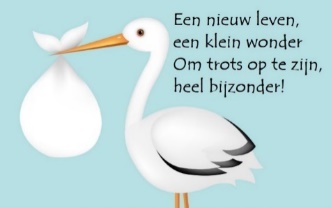 en Adem Fraihi (3KKA)08/01/2022, Lily, zusje van Zoë (1A)en Axl Van Cauter (3A)03/02/2022, Maya, zusje van Nael (1A) en Adam Ayed (1KKA) Overlijden11/01/2022, Irma Schoukens, overgrootmoeder van 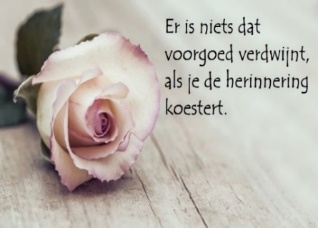 Lucas Van Vlaenderen (6B), Thorben (2A) en Rowen Van den Bosch (3KKB)22/02/2022, Wivina Beijens, grootmoeder van Mattëo Goossens (1B)